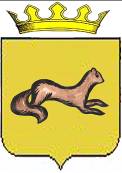 КОНТРОЛЬНО-СЧЕТНЫЙ ОРГАНОБОЯНСКОГО РАЙОНА КУРСКОЙ ОБЛАСТИ306230, Курская обл., г. Обоянь, ул. Шмидта д.6, kso4616@rambler.ruОТЧЕТпо результатам совместного контрольного мероприятия с должностным лицом, осуществляющим полномочия по внутреннему муниципальному финансовому контролю Администрации Обоянского района Курской области: «Камеральная проверка отдельных вопросов финансово-хозяйственной деятельности муниципального бюджетного учреждения культуры «Центр досуга и кино «Россия» Обоянского района Курской области за 2019 год и I квартал 2020 год»»г.Обоянь                                                                                                    03.07.2020 г.Шеверевым С.Н. - председателем Контрольно-счетного органа Обоянского района Курской области, Платоновой И.Е. - консультантом по внутреннему муниципальному финансовому контролю Администрации Обоянского района Курской области в соответствии с Распоряжением Главы Обоянского района Курской области от 12.05.2020 №62-р, проведена внеплановая совместная камеральная проверка отдельных вопросов финансово-хозяйственной деятельности в муниципальном бюджетном учреждении культуры «Центр досуга и кино «Россия» Обоянского района Курской области за 2019 год и I квартал 2020 год.          Проверка начата        14.05.2020.          Проверка окончена   15.06.2020.В ходе проведения проверки выявлено: - нарушение Приказов Минфина России от 21.07.2011 №86н «Об утверждении порядка предоставления информации государственным (муниципальным) учреждением, ее размещения на официальном сайте в сети Интернет и ведения указанного сайта» и от 30.09.2010 №114н «Об утверждении общих требований к порядку составления и утверждения отчета о результатах деятельности государственного (муниципального) учреждения и об использовании закрепленного за ним государственного (муниципального) имущества», выразившееся в отсутствии размещения на официальном сайте в сети Интернет по состоянию на 14.05.2020 информации об исполнении государственного (муниципального) задания на оказание государственных (муниципальных) услуг (выполнение работ) на 2019 год и информации о результатах деятельности и об использовании имущества за 2019 год;- Отчет о выполнении муниципального задания за 2019 год представлен не в полном объеме, с отсутствующими показателями, характеризующими оказание муниципальных услуг;- нарушении п. 2 Порядка ведения кассовых операций, утвержденного Указанием Центрального банка Российской Федерации от 11.03.2014 № 3210-У, выразившееся в отсутствии распорядительного документа, устанавливающего максимально допустимую сумму наличных денег, которая может храниться в месте для проведения кассовых операций;        - нарушение п. п. 169, 170 Приказа от 01.12.2010 №157н, выразившееся в отсутствии учета приобретенных электронных билетов на общую сумму 71600,00 руб. на счете 20135 «Денежные документы»;       - нарушение Плана счетов бухгалтерского учета финансово - хозяйственной деятельности организаций и Инструкции по его применению, утвержденных Приказом Минфина России от 06.12.2010 №162н, выразившееся в отсутствии отражения по данным бухгалтерского учета недостачи денежных средств в сумме 62000,00 руб., выявленной в ходе проведения инвентаризации денежной наличности по состоянию на 24.02.2020 у материально-ответственного лица кассира;       - нарушение ст. 9 Федерального закона «О бухгалтерском учете» от 06.12.2011 №402-ФЗ, выразившееся в отсутствии своевременного и в полном объеме отражения согласно первичных учетных документов отдельных операций по приходу товарно-материальных ценностей, подтверждающих поступление и списание товарно-материальных ценностей, на общую сумму 18666,87 руб.;        - нарушении ч.1 ст. 10 Федерального закона «О бухгалтерском учете» от 06.12.2011 №402-ФЗ и п. 11 Инструкции, утвержденной Приказом Министерства финансов РФ №157н, выразившееся в несвоевременном принятии к учету первичные учетные документы, подтверждающих поставку товаров, работ и услуг в рамках исполнения договоров (контрактов) на общую сумму 665114,43 руб., из них: 2019 год - 514128,52 руб., 2020 год – 150985,91 руб.;         - неправомерное списание денежных средств на приобретение продуктов питания на общую сумму 3226,87 руб.;- нарушение норм статьи 128 Трудового Кодекса Российской Федерации, выразившееся в внесении в коллективный договор от 27.05.2019 случаев предоставления дополнительных отпусков по обстоятельствам, не предусмотренным Трудовым Кодексом Российской Федерации, таким как: - при праздновании свадьбы детей – 2 (3) календарных дня;- серебряной, золотой свадьбой – 2 календарных дня;- для проводов детей на военную службу;- нарушение п. 2 ст. 9, Федерального закона от 06.12.2011 №402-ФЗ «О бухгалтерском учете», выразившееся в отсутствии в карточках-справках по начислению заработной платы обязательных к заполнению реквизитов: должность, подпись, расшифровка подписи и дата исполнителя данных карточек-справок за 2019 год, образование работника и заработная плата всего, количество детей иждивенцев, сведениях об использовании отпусков; - неэффективное использование денежных средств на общую сумму 24360,00 руб., выразившееся в оплате в 2019 году по договорам гражданско-правового характера ведущему бухгалтеру МБУК «Центр досуга и кино «Россия» Обоянского района» за ведение билетной кассы, в то время как, в соответствии с разделом II должностной инструкции ведущего бухгалтера от 01.06.2011 в ее обязанности входил данный объем работ, отраженный в договорах подряда;- нарушение Приказа Минфина России от 30.03.2015 №52н «Об утверждении форм первичных учетных документов и регистров бухгалтерского учета, применяемых органами государственной власти (государственными органами), органами местного самоуправления, органами управления государственными внебюджетными фондами, государственными (муниципальными) учреждениями, и Методических указаний по их применению», выразившееся в применении при начислении заработной платы расчетно-платежных ведомостей неунифицированной формы;- искажение отчетных данных ф.0503710 «Сведения о кредиторской задолженности» за январь, февраль и март 2020 года на общую сумму 38273,79 руб.;- искажение отчетных данных налоговой декларации по налогу на имущество организаций (форма по КНД 1152026) за 4 квартал 2019 года, выразившееся в занижении остаточной стоимость основных средств по состоянию на 31.12.2019 на сумму 305500,31 руб.    Председатель Контрольно-счетного органаОбоянского района Курской области                                            С. Н. Шеверев